ubject: Inside Look: Education in the Time of COVID-19: Remote learning Part 1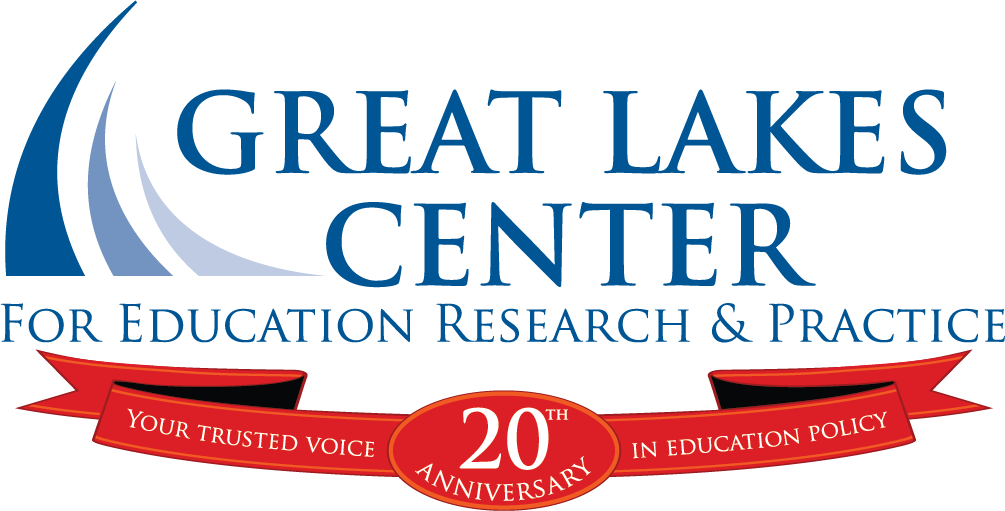 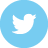 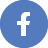 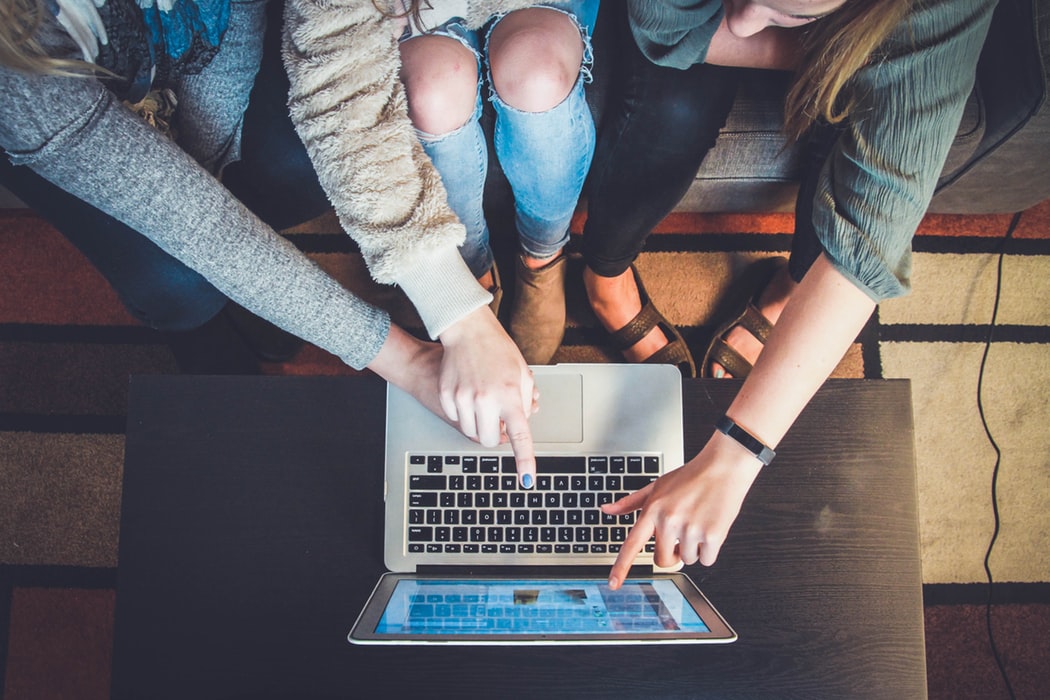 